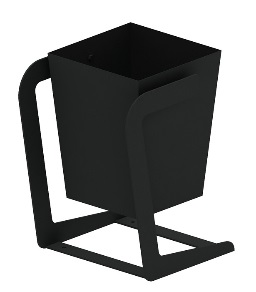 Урна 1045Размеры не менее: длина – 420 мм, ширина – 380 мм, высота – 550 мм.Бак имеет размеры не менее: высота - 400 мм, длина - 320 мм, ширина – 320 мм, изготовлен из листового металла, толщиной не менее 1,2 мм, основание урны изготовлено из листового металла, толщиной не менее 5 мм. Снизу имеется дренажное отверстие. Металлические элементы окрашены порошковыми красками с предварительной  антикоррозийной обработкой.